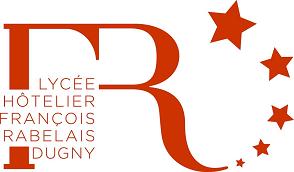 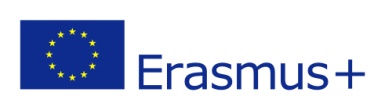 Déclaration de stratégie ErasmusLe lycée François Rabelais est un établissement public local d'enseignement qui se situe à Dugny, en Seine Saint Denis en milieu urbain. Cet établissement bénéficie d'une situation géographique qui favorise l’ouverture à l’internationale au regard de sa proximité avec l'aéroport Roissy Charles de Gaulle et des grandes gares parisiennes. De plus cette situation est très intéressante du point de vue de la richesse des installations hôtelières.L'établissement forme des apprenants (lycéens, apprentis, adultes et étudiants) dans les domaines de la cuisine, du service en restaurant, de la pâtisserie et de la gestion hôtelière. Il accueille des jeunes en formation initiale (scolaire et apprentissage) et des adultes en GRETA.  Cet établissement propose des formations diverses : CAP service et restauration, CAP Pâtisserie, Bac Professionnel avec deux options : Commercialisation et Service en restauration et Cuisine, Bac Technologique en Sciences et Technologies de l’Hôtellerie et de la Restauration. Le lycée propose également des formations post-baccalauréat variées: MAN (mise à niveau) en Hôtellerie et Restauration, Mentions complémentaires : Barman et Organisateur de Réception, Brevet de Technicien Supérieur (BTS) avec deux options : art culinaire et art de la table et gestion hôtelière et Licence Professionnelle Hôtellerie et Tourisme.Le Lycée dispose d’un restaurant d'application  à destination des familles, de leur entourage et du public local. Il est ouvert au public du lundi au vendredi le midi et il propose aussi des soirées à thème qui participent à ouvrir les élèves sur le monde le jeudi et le vendredi soir. Par exemple : la cuisine du monde, la cuisine mexicaine, en route pour les côtes de l’Irlande, le temps de la Saint Patrick. Les élèves sont en situation d’apprentissage dans les cuisines et dans le restaurant pédagogique qui sont des salles de classe. Le Lycée François Rabelais a ouvert en 2012 une section européenne en anglais avec une discipline non linguistique (en Cuisine et en Service en Restaurant) et de nombreuses actions pédagogiques sont menées pour faire vivre cette section. Depuis 2017, la section européenne a été étendue à l’ensemble des classes de bac professionnel de la 1ère à la Terminale.Le lycée François Rabelais fait parti du réseau Ecoles ambassadrices du  parlement européen .Le lycée possède déjà des partenaires à l’échelle nationale, européenne (Irlande, Angleterre, Italie, Espagne, Allemagne) et mondiale et met tout en œuvre pour en créer de nouveaux. Nous choisissons nos partenaires en fonction de leur spécialité et de l’apport à la fois culturel et technique pour les élèves. Au cours de l’année scolaire 2016-2017 deux partenariats ont été conclus, un avec le Mexique et un avec l’Italie. Ces partenariats vont se concrétiser avec de nouvelles mobilités cette année. L’objectif, en développant un réseau de partenaires, est de pouvoir organiser des mobilités d’études et de stages destinées aussi bien aux étudiants du lycée qu’au personnel. Actuellement les étudiants en Brevet de Technicien Supérieur ont l’obligation de réaliser un stage en entreprise de 16 semaines consécutives pour pouvoir obtenir leur diplôme. Le lycée a à cœur de profiter de son réseau de partenaires européens pour en faire bénéficier les étudiants car une telle mobilité est un avantage indéniable dans leur future carrière professionnelle. 
Une expérience comme celle-ci pour des étudiants de la Seine-Saint-Denis peut favoriser leurs futures recherches d’emploi dans un contexte de plus en plus compétitif.  Les compétences linguistiques dans le champ professionnel des métiers de services comme l’hôtellerie-restauration sont devenues indispensables. L’immersion totale permet de renforcer considérablement le niveau linguistique, d’autant plus que la durée de leur stage est suffisamment longue. En outre, cette immersion à l’étranger joue aussi un rôle dans la construction de leur personnalité et dans leur formation de citoyen en les ouvrant au monde d’aujourd’hui car ces stages favorisent la compréhension interculturelle.